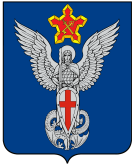 Ерзовская городская ДумаГородищенского муниципального районаВолгоградской области403010, Волгоградская область, Городищенский район, р.п. Ерзовка, ул. Мелиоративная 2,      тел. (84468) 4-78-78 тел/факс: (84468) 4-79-15РЕШЕНИЕОт 20 сентября 2013 года                    № 8/2О подведении итогов выборов представительного органа Ерзовского городского поселенияВ соответствии с данными Территориальной избирательной комиссии Городищенского муниципального района по Ерзовскому многомандатному избирательному округу № 1 и № 2, Ерзовская городская ДумаРЕШИЛА:Считать избранными:Голованова Валерия ВалерьевичаЗибарева Алексея ЮрьевичаИдрисова Низамуддина НажмуддиновичаКузнецову Наталью ВасильевнуКурнакова Алексея АлександровичаНихаенко Татьяну ВикторовнуПорохня Юрия МихайловичаФедорова Геннадия НиколаевичаШелехова Валентина АльтаировичаШелехова Михаила ВалентиновичаПредседатель Ерзовской городской Думы                                                                                                    Порохня Ю.М.Глава Ерзовского городского поселения                                                                                           Курнаков А.А.